2028 Calendar2028 Calendar2028 Calendar2028 Calendar2028 Calendar2028 Calendar2028 Calendar2028 Calendar2028 Calendar2028 Calendar2028 Calendar2028 Calendar2028 Calendar2028 Calendar2028 Calendar2028 Calendar2028 Calendar2028 Calendar2028 Calendar2028 Calendar2028 Calendar2028 Calendar2028 Calendar2028 Calendar2028 CalendarIrelandIrelandJANUARYJANUARYJANUARYJANUARYJANUARYJANUARYJANUARYFEBRUARYFEBRUARYFEBRUARYFEBRUARYFEBRUARYFEBRUARYFEBRUARYFEBRUARYMARCHMARCHMARCHMARCHMARCHMARCHMARCH2028 Holidays for IrelandMoTuWeThFrSaSuMoTuWeThFrSaSuMoMoTuWeThFrSaSuJan 1	New Year’s DayJan 3	Bank HolidayFeb 7	St. Brigid’s DayMar 17	St. Patrick’s DayMar 26	Mother’s DayApr 14	Good FridayApr 16	Easter SundayApr 17	Easter MondayMay 1	May DayJun 5	First Monday 10 JuneJun 18	Father’s DayAug 7	First Monday 10 AugustOct 30	October Bank HolidayDec 25	Christmas DayDec 26	St. Stephen’s DayDec 27	Christmas Bank Holiday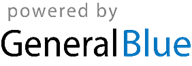 1212345612345Jan 1	New Year’s DayJan 3	Bank HolidayFeb 7	St. Brigid’s DayMar 17	St. Patrick’s DayMar 26	Mother’s DayApr 14	Good FridayApr 16	Easter SundayApr 17	Easter MondayMay 1	May DayJun 5	First Monday 10 JuneJun 18	Father’s DayAug 7	First Monday 10 AugustOct 30	October Bank HolidayDec 25	Christmas DayDec 26	St. Stephen’s DayDec 27	Christmas Bank Holiday34567897891011121366789101112Jan 1	New Year’s DayJan 3	Bank HolidayFeb 7	St. Brigid’s DayMar 17	St. Patrick’s DayMar 26	Mother’s DayApr 14	Good FridayApr 16	Easter SundayApr 17	Easter MondayMay 1	May DayJun 5	First Monday 10 JuneJun 18	Father’s DayAug 7	First Monday 10 AugustOct 30	October Bank HolidayDec 25	Christmas DayDec 26	St. Stephen’s DayDec 27	Christmas Bank Holiday10111213141516141516171819201313141516171819Jan 1	New Year’s DayJan 3	Bank HolidayFeb 7	St. Brigid’s DayMar 17	St. Patrick’s DayMar 26	Mother’s DayApr 14	Good FridayApr 16	Easter SundayApr 17	Easter MondayMay 1	May DayJun 5	First Monday 10 JuneJun 18	Father’s DayAug 7	First Monday 10 AugustOct 30	October Bank HolidayDec 25	Christmas DayDec 26	St. Stephen’s DayDec 27	Christmas Bank Holiday17181920212223212223242526272020212223242526Jan 1	New Year’s DayJan 3	Bank HolidayFeb 7	St. Brigid’s DayMar 17	St. Patrick’s DayMar 26	Mother’s DayApr 14	Good FridayApr 16	Easter SundayApr 17	Easter MondayMay 1	May DayJun 5	First Monday 10 JuneJun 18	Father’s DayAug 7	First Monday 10 AugustOct 30	October Bank HolidayDec 25	Christmas DayDec 26	St. Stephen’s DayDec 27	Christmas Bank Holiday242526272829302829272728293031Jan 1	New Year’s DayJan 3	Bank HolidayFeb 7	St. Brigid’s DayMar 17	St. Patrick’s DayMar 26	Mother’s DayApr 14	Good FridayApr 16	Easter SundayApr 17	Easter MondayMay 1	May DayJun 5	First Monday 10 JuneJun 18	Father’s DayAug 7	First Monday 10 AugustOct 30	October Bank HolidayDec 25	Christmas DayDec 26	St. Stephen’s DayDec 27	Christmas Bank Holiday31Jan 1	New Year’s DayJan 3	Bank HolidayFeb 7	St. Brigid’s DayMar 17	St. Patrick’s DayMar 26	Mother’s DayApr 14	Good FridayApr 16	Easter SundayApr 17	Easter MondayMay 1	May DayJun 5	First Monday 10 JuneJun 18	Father’s DayAug 7	First Monday 10 AugustOct 30	October Bank HolidayDec 25	Christmas DayDec 26	St. Stephen’s DayDec 27	Christmas Bank HolidayAPRILAPRILAPRILAPRILAPRILAPRILAPRILMAYMAYMAYMAYMAYMAYMAYMAYJUNEJUNEJUNEJUNEJUNEJUNEJUNEJan 1	New Year’s DayJan 3	Bank HolidayFeb 7	St. Brigid’s DayMar 17	St. Patrick’s DayMar 26	Mother’s DayApr 14	Good FridayApr 16	Easter SundayApr 17	Easter MondayMay 1	May DayJun 5	First Monday 10 JuneJun 18	Father’s DayAug 7	First Monday 10 AugustOct 30	October Bank HolidayDec 25	Christmas DayDec 26	St. Stephen’s DayDec 27	Christmas Bank HolidayMoTuWeThFrSaSuMoTuWeThFrSaSuMoMoTuWeThFrSaSuJan 1	New Year’s DayJan 3	Bank HolidayFeb 7	St. Brigid’s DayMar 17	St. Patrick’s DayMar 26	Mother’s DayApr 14	Good FridayApr 16	Easter SundayApr 17	Easter MondayMay 1	May DayJun 5	First Monday 10 JuneJun 18	Father’s DayAug 7	First Monday 10 AugustOct 30	October Bank HolidayDec 25	Christmas DayDec 26	St. Stephen’s DayDec 27	Christmas Bank Holiday1212345671234Jan 1	New Year’s DayJan 3	Bank HolidayFeb 7	St. Brigid’s DayMar 17	St. Patrick’s DayMar 26	Mother’s DayApr 14	Good FridayApr 16	Easter SundayApr 17	Easter MondayMay 1	May DayJun 5	First Monday 10 JuneJun 18	Father’s DayAug 7	First Monday 10 AugustOct 30	October Bank HolidayDec 25	Christmas DayDec 26	St. Stephen’s DayDec 27	Christmas Bank Holiday34567898910111213145567891011Jan 1	New Year’s DayJan 3	Bank HolidayFeb 7	St. Brigid’s DayMar 17	St. Patrick’s DayMar 26	Mother’s DayApr 14	Good FridayApr 16	Easter SundayApr 17	Easter MondayMay 1	May DayJun 5	First Monday 10 JuneJun 18	Father’s DayAug 7	First Monday 10 AugustOct 30	October Bank HolidayDec 25	Christmas DayDec 26	St. Stephen’s DayDec 27	Christmas Bank Holiday10111213141516151617181920211212131415161718Jan 1	New Year’s DayJan 3	Bank HolidayFeb 7	St. Brigid’s DayMar 17	St. Patrick’s DayMar 26	Mother’s DayApr 14	Good FridayApr 16	Easter SundayApr 17	Easter MondayMay 1	May DayJun 5	First Monday 10 JuneJun 18	Father’s DayAug 7	First Monday 10 AugustOct 30	October Bank HolidayDec 25	Christmas DayDec 26	St. Stephen’s DayDec 27	Christmas Bank Holiday17181920212223222324252627281919202122232425Jan 1	New Year’s DayJan 3	Bank HolidayFeb 7	St. Brigid’s DayMar 17	St. Patrick’s DayMar 26	Mother’s DayApr 14	Good FridayApr 16	Easter SundayApr 17	Easter MondayMay 1	May DayJun 5	First Monday 10 JuneJun 18	Father’s DayAug 7	First Monday 10 AugustOct 30	October Bank HolidayDec 25	Christmas DayDec 26	St. Stephen’s DayDec 27	Christmas Bank Holiday24252627282930293031262627282930Jan 1	New Year’s DayJan 3	Bank HolidayFeb 7	St. Brigid’s DayMar 17	St. Patrick’s DayMar 26	Mother’s DayApr 14	Good FridayApr 16	Easter SundayApr 17	Easter MondayMay 1	May DayJun 5	First Monday 10 JuneJun 18	Father’s DayAug 7	First Monday 10 AugustOct 30	October Bank HolidayDec 25	Christmas DayDec 26	St. Stephen’s DayDec 27	Christmas Bank HolidayJan 1	New Year’s DayJan 3	Bank HolidayFeb 7	St. Brigid’s DayMar 17	St. Patrick’s DayMar 26	Mother’s DayApr 14	Good FridayApr 16	Easter SundayApr 17	Easter MondayMay 1	May DayJun 5	First Monday 10 JuneJun 18	Father’s DayAug 7	First Monday 10 AugustOct 30	October Bank HolidayDec 25	Christmas DayDec 26	St. Stephen’s DayDec 27	Christmas Bank HolidayJULYJULYJULYJULYJULYJULYJULYAUGUSTAUGUSTAUGUSTAUGUSTAUGUSTAUGUSTAUGUSTAUGUSTSEPTEMBERSEPTEMBERSEPTEMBERSEPTEMBERSEPTEMBERSEPTEMBERSEPTEMBERJan 1	New Year’s DayJan 3	Bank HolidayFeb 7	St. Brigid’s DayMar 17	St. Patrick’s DayMar 26	Mother’s DayApr 14	Good FridayApr 16	Easter SundayApr 17	Easter MondayMay 1	May DayJun 5	First Monday 10 JuneJun 18	Father’s DayAug 7	First Monday 10 AugustOct 30	October Bank HolidayDec 25	Christmas DayDec 26	St. Stephen’s DayDec 27	Christmas Bank HolidayMoTuWeThFrSaSuMoTuWeThFrSaSuMoMoTuWeThFrSaSuJan 1	New Year’s DayJan 3	Bank HolidayFeb 7	St. Brigid’s DayMar 17	St. Patrick’s DayMar 26	Mother’s DayApr 14	Good FridayApr 16	Easter SundayApr 17	Easter MondayMay 1	May DayJun 5	First Monday 10 JuneJun 18	Father’s DayAug 7	First Monday 10 AugustOct 30	October Bank HolidayDec 25	Christmas DayDec 26	St. Stephen’s DayDec 27	Christmas Bank Holiday12123456123Jan 1	New Year’s DayJan 3	Bank HolidayFeb 7	St. Brigid’s DayMar 17	St. Patrick’s DayMar 26	Mother’s DayApr 14	Good FridayApr 16	Easter SundayApr 17	Easter MondayMay 1	May DayJun 5	First Monday 10 JuneJun 18	Father’s DayAug 7	First Monday 10 AugustOct 30	October Bank HolidayDec 25	Christmas DayDec 26	St. Stephen’s DayDec 27	Christmas Bank Holiday345678978910111213445678910Jan 1	New Year’s DayJan 3	Bank HolidayFeb 7	St. Brigid’s DayMar 17	St. Patrick’s DayMar 26	Mother’s DayApr 14	Good FridayApr 16	Easter SundayApr 17	Easter MondayMay 1	May DayJun 5	First Monday 10 JuneJun 18	Father’s DayAug 7	First Monday 10 AugustOct 30	October Bank HolidayDec 25	Christmas DayDec 26	St. Stephen’s DayDec 27	Christmas Bank Holiday10111213141516141516171819201111121314151617Jan 1	New Year’s DayJan 3	Bank HolidayFeb 7	St. Brigid’s DayMar 17	St. Patrick’s DayMar 26	Mother’s DayApr 14	Good FridayApr 16	Easter SundayApr 17	Easter MondayMay 1	May DayJun 5	First Monday 10 JuneJun 18	Father’s DayAug 7	First Monday 10 AugustOct 30	October Bank HolidayDec 25	Christmas DayDec 26	St. Stephen’s DayDec 27	Christmas Bank Holiday17181920212223212223242526271818192021222324Jan 1	New Year’s DayJan 3	Bank HolidayFeb 7	St. Brigid’s DayMar 17	St. Patrick’s DayMar 26	Mother’s DayApr 14	Good FridayApr 16	Easter SundayApr 17	Easter MondayMay 1	May DayJun 5	First Monday 10 JuneJun 18	Father’s DayAug 7	First Monday 10 AugustOct 30	October Bank HolidayDec 25	Christmas DayDec 26	St. Stephen’s DayDec 27	Christmas Bank Holiday242526272829302829303125252627282930Jan 1	New Year’s DayJan 3	Bank HolidayFeb 7	St. Brigid’s DayMar 17	St. Patrick’s DayMar 26	Mother’s DayApr 14	Good FridayApr 16	Easter SundayApr 17	Easter MondayMay 1	May DayJun 5	First Monday 10 JuneJun 18	Father’s DayAug 7	First Monday 10 AugustOct 30	October Bank HolidayDec 25	Christmas DayDec 26	St. Stephen’s DayDec 27	Christmas Bank Holiday31Jan 1	New Year’s DayJan 3	Bank HolidayFeb 7	St. Brigid’s DayMar 17	St. Patrick’s DayMar 26	Mother’s DayApr 14	Good FridayApr 16	Easter SundayApr 17	Easter MondayMay 1	May DayJun 5	First Monday 10 JuneJun 18	Father’s DayAug 7	First Monday 10 AugustOct 30	October Bank HolidayDec 25	Christmas DayDec 26	St. Stephen’s DayDec 27	Christmas Bank HolidayOCTOBEROCTOBEROCTOBEROCTOBEROCTOBEROCTOBEROCTOBERNOVEMBERNOVEMBERNOVEMBERNOVEMBERNOVEMBERNOVEMBERNOVEMBERDECEMBERDECEMBERDECEMBERDECEMBERDECEMBERDECEMBERDECEMBERDECEMBERJan 1	New Year’s DayJan 3	Bank HolidayFeb 7	St. Brigid’s DayMar 17	St. Patrick’s DayMar 26	Mother’s DayApr 14	Good FridayApr 16	Easter SundayApr 17	Easter MondayMay 1	May DayJun 5	First Monday 10 JuneJun 18	Father’s DayAug 7	First Monday 10 AugustOct 30	October Bank HolidayDec 25	Christmas DayDec 26	St. Stephen’s DayDec 27	Christmas Bank HolidayMoTuWeThFrSaSuMoTuWeThFrSaSuMoMoTuWeThFrSaSuJan 1	New Year’s DayJan 3	Bank HolidayFeb 7	St. Brigid’s DayMar 17	St. Patrick’s DayMar 26	Mother’s DayApr 14	Good FridayApr 16	Easter SundayApr 17	Easter MondayMay 1	May DayJun 5	First Monday 10 JuneJun 18	Father’s DayAug 7	First Monday 10 AugustOct 30	October Bank HolidayDec 25	Christmas DayDec 26	St. Stephen’s DayDec 27	Christmas Bank Holiday112345123Jan 1	New Year’s DayJan 3	Bank HolidayFeb 7	St. Brigid’s DayMar 17	St. Patrick’s DayMar 26	Mother’s DayApr 14	Good FridayApr 16	Easter SundayApr 17	Easter MondayMay 1	May DayJun 5	First Monday 10 JuneJun 18	Father’s DayAug 7	First Monday 10 AugustOct 30	October Bank HolidayDec 25	Christmas DayDec 26	St. Stephen’s DayDec 27	Christmas Bank Holiday23456786789101112445678910Jan 1	New Year’s DayJan 3	Bank HolidayFeb 7	St. Brigid’s DayMar 17	St. Patrick’s DayMar 26	Mother’s DayApr 14	Good FridayApr 16	Easter SundayApr 17	Easter MondayMay 1	May DayJun 5	First Monday 10 JuneJun 18	Father’s DayAug 7	First Monday 10 AugustOct 30	October Bank HolidayDec 25	Christmas DayDec 26	St. Stephen’s DayDec 27	Christmas Bank Holiday9101112131415131415161718191111121314151617Jan 1	New Year’s DayJan 3	Bank HolidayFeb 7	St. Brigid’s DayMar 17	St. Patrick’s DayMar 26	Mother’s DayApr 14	Good FridayApr 16	Easter SundayApr 17	Easter MondayMay 1	May DayJun 5	First Monday 10 JuneJun 18	Father’s DayAug 7	First Monday 10 AugustOct 30	October Bank HolidayDec 25	Christmas DayDec 26	St. Stephen’s DayDec 27	Christmas Bank Holiday16171819202122202122232425261818192021222324Jan 1	New Year’s DayJan 3	Bank HolidayFeb 7	St. Brigid’s DayMar 17	St. Patrick’s DayMar 26	Mother’s DayApr 14	Good FridayApr 16	Easter SundayApr 17	Easter MondayMay 1	May DayJun 5	First Monday 10 JuneJun 18	Father’s DayAug 7	First Monday 10 AugustOct 30	October Bank HolidayDec 25	Christmas DayDec 26	St. Stephen’s DayDec 27	Christmas Bank Holiday23242526272829272829302525262728293031Jan 1	New Year’s DayJan 3	Bank HolidayFeb 7	St. Brigid’s DayMar 17	St. Patrick’s DayMar 26	Mother’s DayApr 14	Good FridayApr 16	Easter SundayApr 17	Easter MondayMay 1	May DayJun 5	First Monday 10 JuneJun 18	Father’s DayAug 7	First Monday 10 AugustOct 30	October Bank HolidayDec 25	Christmas DayDec 26	St. Stephen’s DayDec 27	Christmas Bank Holiday3031Jan 1	New Year’s DayJan 3	Bank HolidayFeb 7	St. Brigid’s DayMar 17	St. Patrick’s DayMar 26	Mother’s DayApr 14	Good FridayApr 16	Easter SundayApr 17	Easter MondayMay 1	May DayJun 5	First Monday 10 JuneJun 18	Father’s DayAug 7	First Monday 10 AugustOct 30	October Bank HolidayDec 25	Christmas DayDec 26	St. Stephen’s DayDec 27	Christmas Bank Holiday